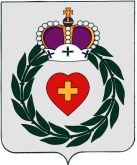 Администрациямуниципального образованиясельского поселения деревня Кривское            Боровского района Калужской областиПОСТАНОВЛЕНИЕ	д. Кривское«26» марта  2013 года                                                                                                             № 38«Об утверждении Порядка определения сроков реализации долгосрочных целевых программ»На основании ст. 179 Бюджетного кодекса Российской Федерации, в соответствии с Уставом администрации сельского поселения деревня Кривское, в целях повышения результативности бюджетных расходов, совершенствования программно-целевых методов бюджетного планирования ПОСТАНОВЛЯЮ:1.  Утвердить Порядок определения сроков реализации долгосрочных целевых программ.2. Настоящее Постановление вступает в силу с момента подписания и подлежит обнародованию.3. Контроль за исполнением настоящего Постановления оставляю за собой.Глава администрации                                                                        А. Л. ДеменокПриложение № 1к Постановлениюадминистрациисельского поселениядеревня Кривскоеот «26» марта 2013 г. N 38ПОРЯДОКОПРЕДЕЛЕНИЯ СРОКОВ РЕАЛИЗАЦИИ ДОЛГОСРОЧНЫХ ЦЕЛЕВЫХ ПРОГРАММ1. Порядок определения сроков реализации целевых программ (далее - Порядок) устанавливает правила принятия решений о сроках реализации целевых программ. 2. Целевая программа представляет собой увязанный по задачам, ресурсам, исполнителям и срокам осуществления комплекс производственных, социально-экономических, организационно-хозяйственных и других мероприятий, направленных на эффективное решение определенных проблем (задач) в области муниципального, экономического, экологического, социального и культурного развития, а также вопросов, связанных с обеспечением безопасности среды обитания населения муниципального образования сельское поселение деревня Кривское. 3. По сроку реализации целевые программы подразделяются на краткосрочные и долгосрочные: 3.1. Краткосрочная целевая программа - увязанный по задачам, ресурсам, исполнителям и ограниченный сроками реализации мероприятий, равными одному году, комплекс производственных, социально-экономических, организационно-хозяйственных и других мероприятий, направленных на эффективное решение определенных проблем (задач) в области экономического, экологического, социального или культурного развития муниципального образования сельское поселение деревня Кривское. Краткосрочные целевые программы разрабатываются в целях решения проблем, которые могут быть решены в пределах одного финансового года. 3.2. Долгосрочная целевая программа - увязанный по задачам, ресурсам, исполнителям и срокам осуществления комплекс производственных, социально-экономических, организационно-хозяйственных и других мероприятий, направленных на эффективное решение определенных проблем (задач) в области экономического, экологического, социального или культурного развития муниципального образования сельское поселение деревня Кривское, со сроками реализации свыше одного года. Долгосрочная целевая программа сосредоточена на реализации крупномасштабных, организационных, инвестиционных, научно-технических и (или) структурных мероприятий, направленных на развитие территории сельского поселения, носит преимущественно межотраслевой характер. Долгосрочная целевая программа может включать в себя несколько подпрограмм, направленных на решение конкретных задач в рамках программы. Деление долгосрочной целевой программы на подпрограммы осуществляется исходя из масштабности и сложности решаемых проблем, а также рациональной организации процесса их решения. 4. Сроки реализации долгосрочной целевой программы определяются заказчиками (заказчиками-координаторами) и утверждаются при рассмотрении и утверждении целевой программы на заседании Сельской Думы. 5. Краткосрочные и долгосрочные целевые программы утверждаются Сельской  Думой.